МБДОУ Детский сад общеразвивающего вида с приоритетным направлением художественно-эстетического развития воспитанников«Золотое зёрнышко»  с.Нежинка Оренбургского районаКонспект НОД  "Здравствуй, Капелька!"познавательно-исследовательская деятельностьII младшая группа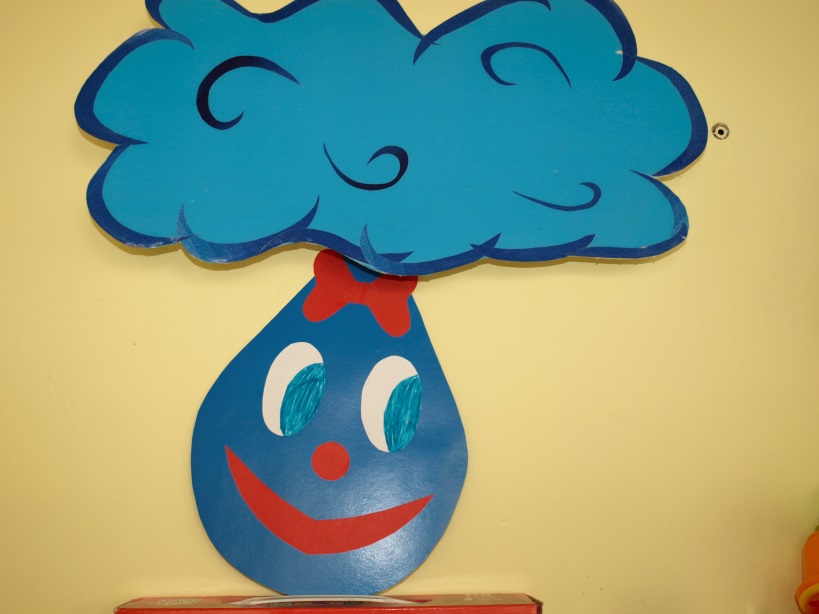                                                                                        Подготовила                                                                                                     и провела:                                                                                                    воспитатель                                                                                                     II младшей группы                                                                                                    Колодежная Е.В.с.Нежинка-2014Цель: знакомство детей со свойствами воды.
Задачи: - познакомить детей со свойствами воды: прозрачность, жидкость, без запаха;
- развивать любознательность, мышление, речь детей;
- побуждать детей принять участие в эксперименте.
Оборудование: 
стаканчики с водой, молоком, цикорием, кружки с водой, трубочки, мыло, гуашь, кисти, картинки с изображением ручейка, моря, реки, дождя.Ход НОД:Воспитатель с детьми входят в группу и видят тучку.
Воспитатель: Дети, кто это прячется за тучкой? (Дождик).
Воспитатель: Ну-ка гость, к нам выходи,
О себе, ты расскажи! (Воспитатель берет в руки "Капельку").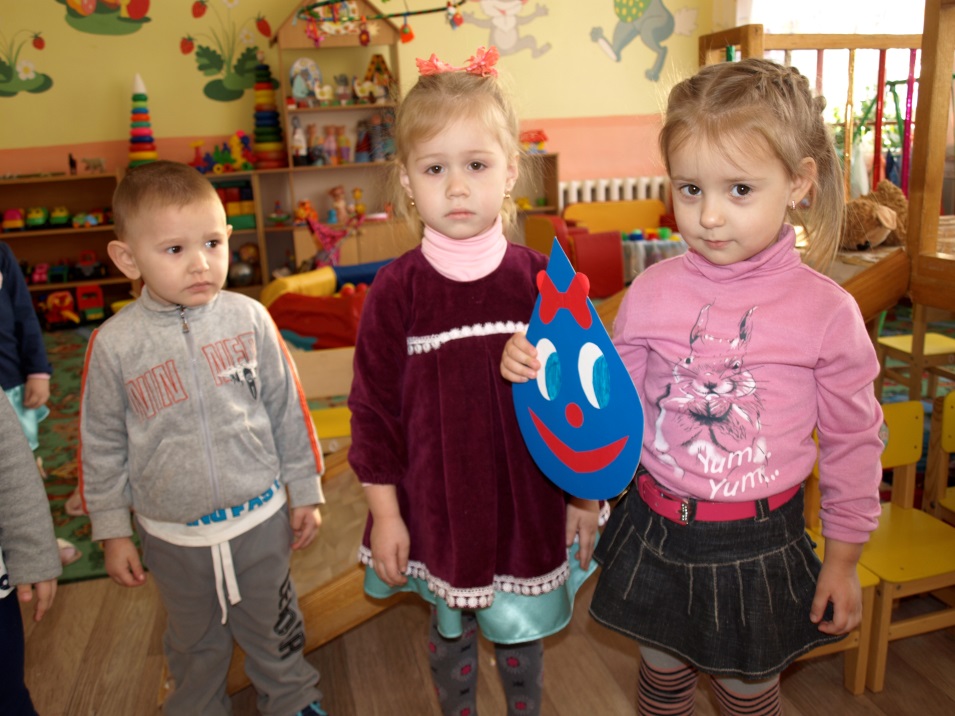 Капелька: Я, Капелька - дождинка.Из тучки озорной.
Пришла к вам веселиться!
Вы, поиграете со мной? (Да).
Воспитатель: Теперь мы знаем, кто пришел в гости? (Да, Капелька дождя, воды). Капелька хочет с вами поиграть!	Капелька: Дети, руки выставляйте и со мною поиграйте!
Игра "Поздоровайся с Капелькой". (Дети стоят в кругу, передают друг другу Капельку и здороваются с ней: здравствуй, добрый день, привет). 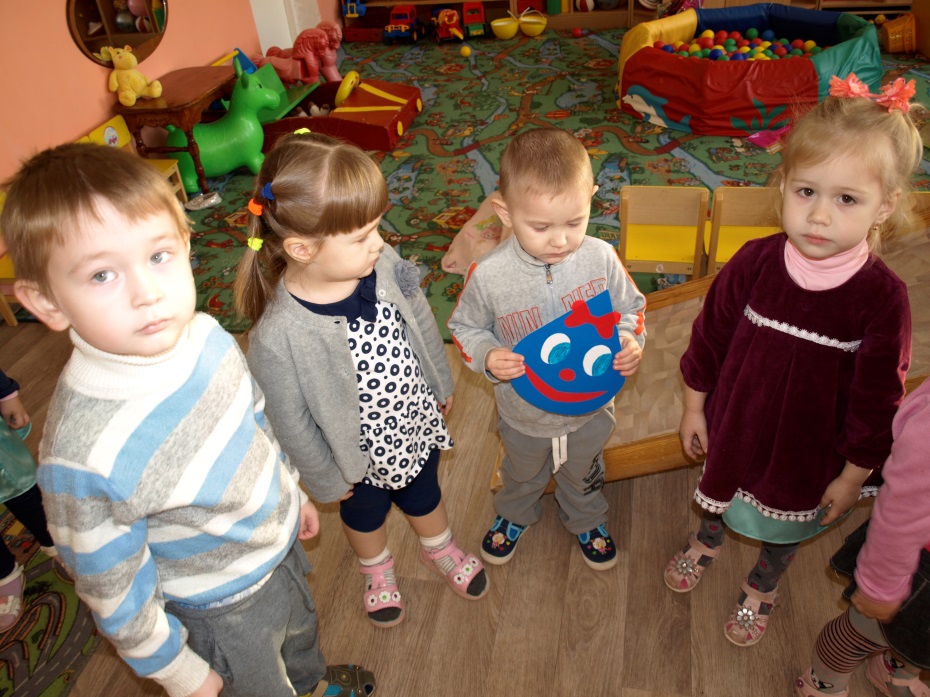 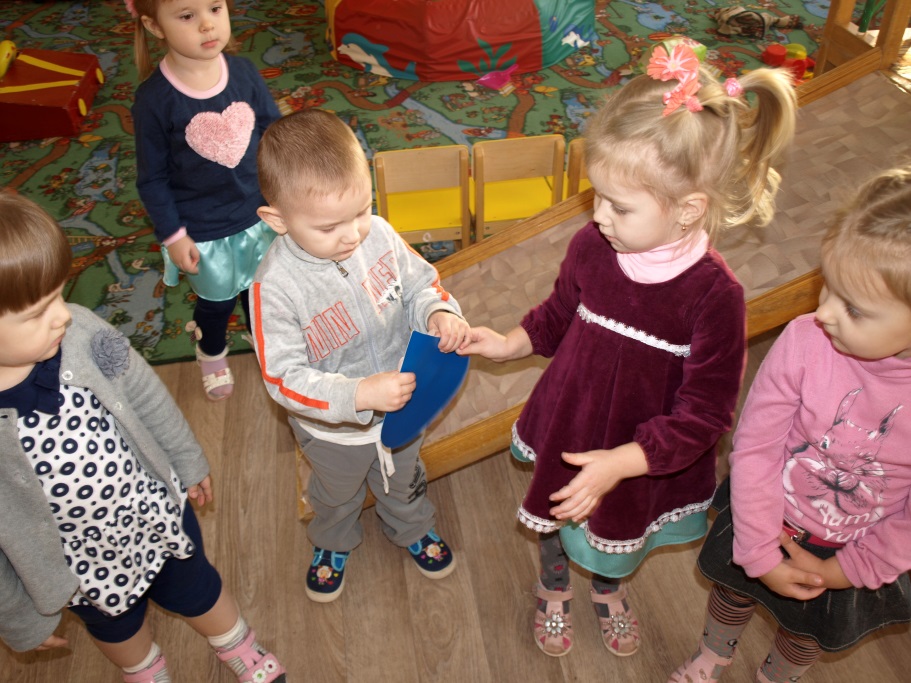 Капелька: Какие вы хорошие, добрые дети! Я приглашаю вас познакомиться с моей "мамой" - водой.
(Дети садятся за столы).
Воспитатель: Дети, посмотрите, что Капелька приготовила для нас? (Стаканы с водой, молоком).Игра "Найди игрушку". (Дети закрывают глаза, Капелька кладет каждому в стакан с водой маленький мячик. Открыв глаза, дети должны назвать, где прячется игрушка. То же с молоком. Делают вывод: вода - прозрачная).
Воспитатель: Почему в воде мы сразу нашли мячик, а в молоке нет? (вода - прозрачная).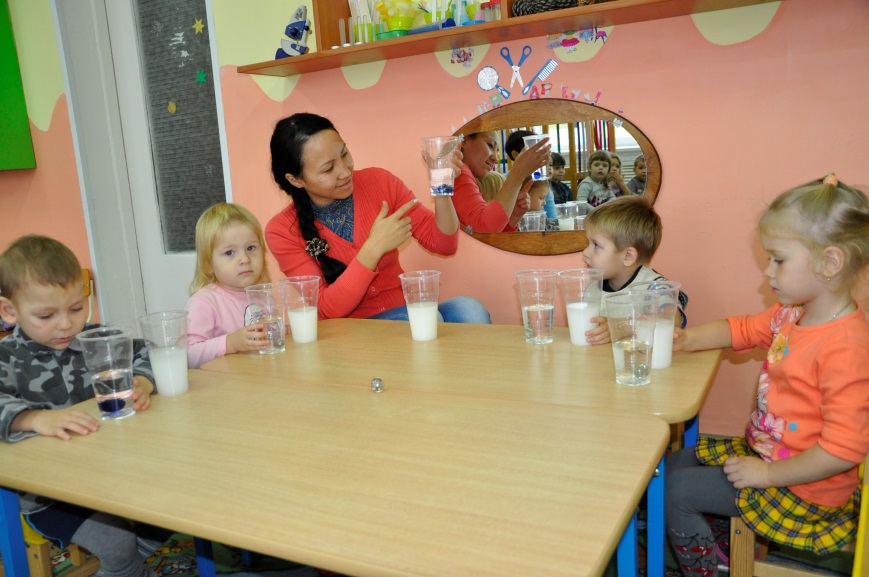 Капелька: Дети, а узнаете ли вы меня по запаху? Давайте попробуем!
Игра "Угадай по запаху".(Детям предлагаем сначала понюхать цикорий , воду с открытыми глазами. Потом предложить угадать,  где вода с закрытыми глазами).
(Делают вывод: вода - не пахнет).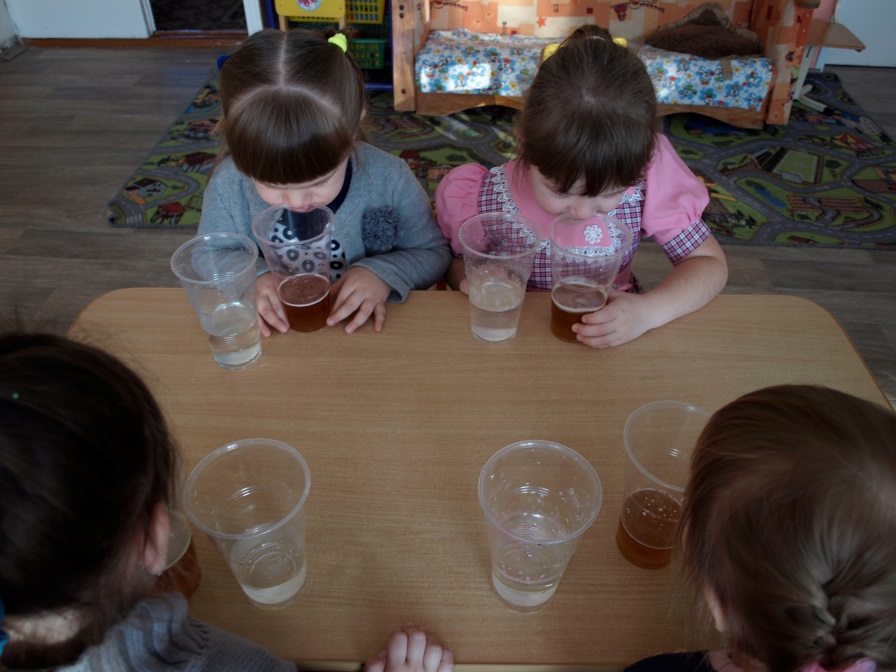 Воспитатель: Посмотрите, дети, а у Капельки есть ножки? (Нет). А как же Капелька к нам пришла? (Ответы детей). Давайте посмотрим, как передвигается вода!
Опыт "Вода льется». (Дети берут кружки с водой и переливают ее в стаканы, наблюдая, как льется, течет вода).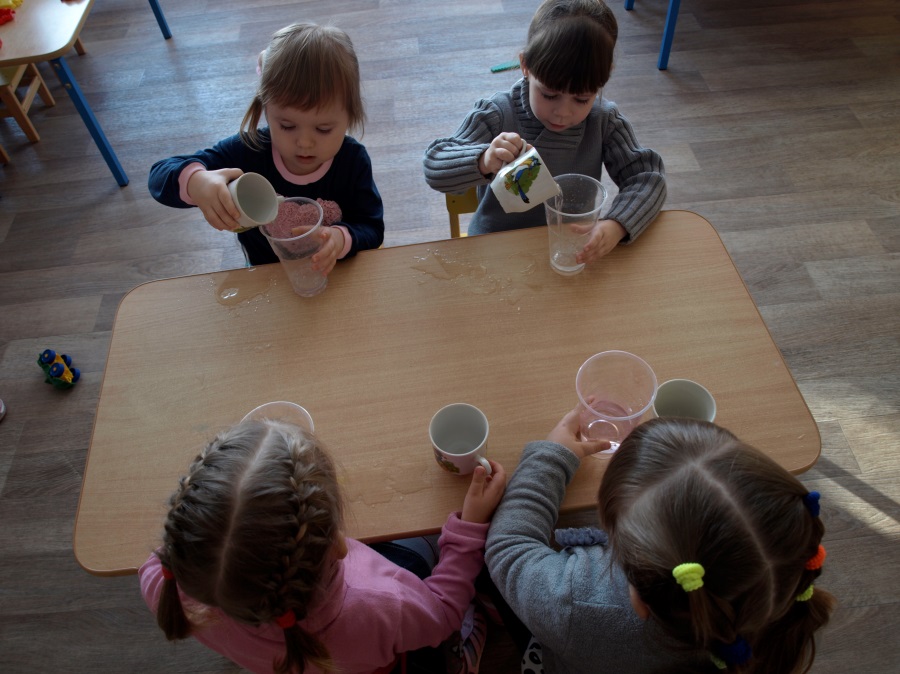 
Физкультминутка:Дождик кап, дождик кап (пальчиком стучат по ладошке).
По рукам, по ногам. (Изображают дождик капает на руки и ноги).
Дождика мы не боимся! (Грозят пальцем).
Прыгаем и веселимся! (Прыгают).
Капелька: Теперь вы много обо мне знаете.
Воспитатель: Что мы с вами узнали о воде? (Прозрачная, не пахнет, льется, течет, жидкая).
Капелька: Какие вы молодцы! За это я покажу вам волшебство....Опыт "Окрашивание воды". 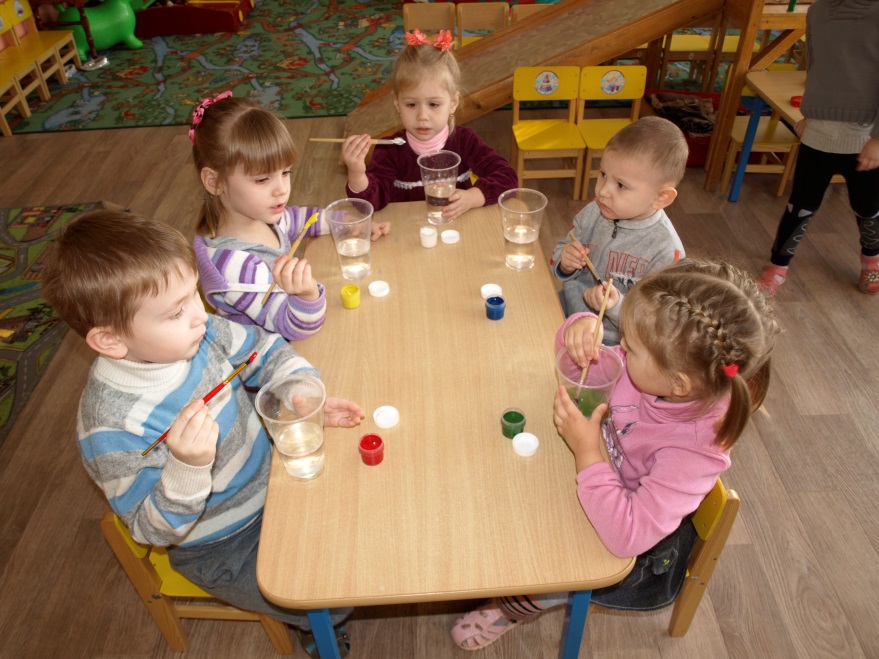 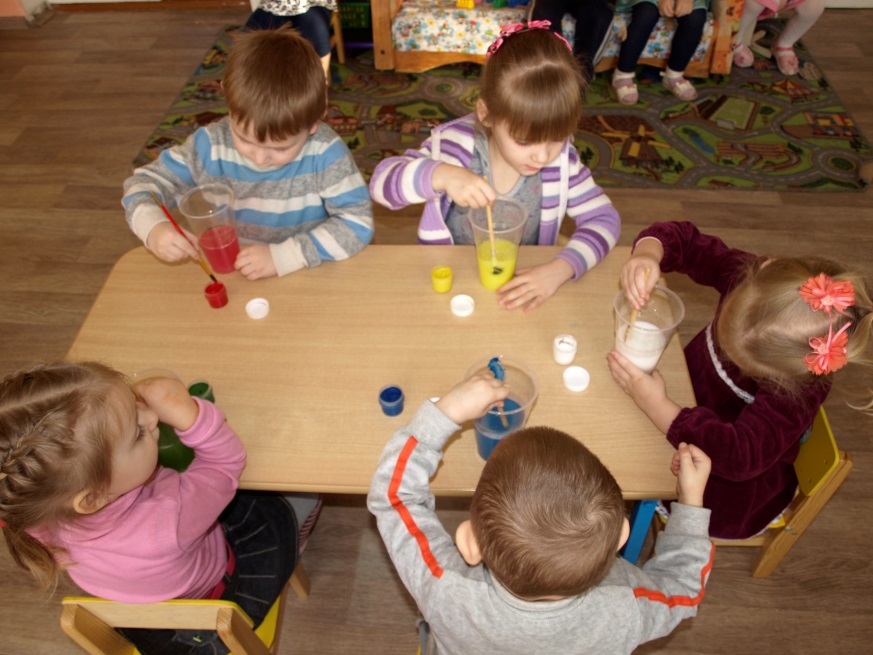 
Опыт "Мыльные замки".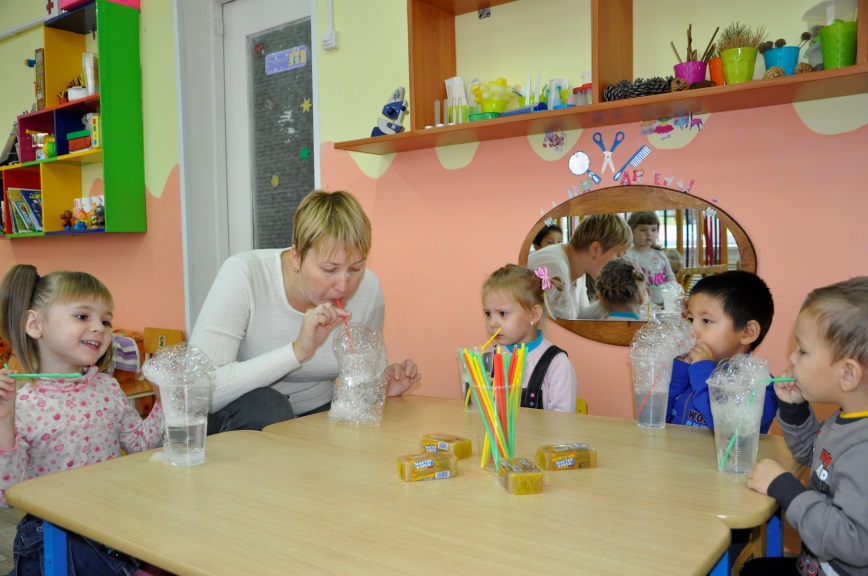 Опыт «Тонет – не тонет».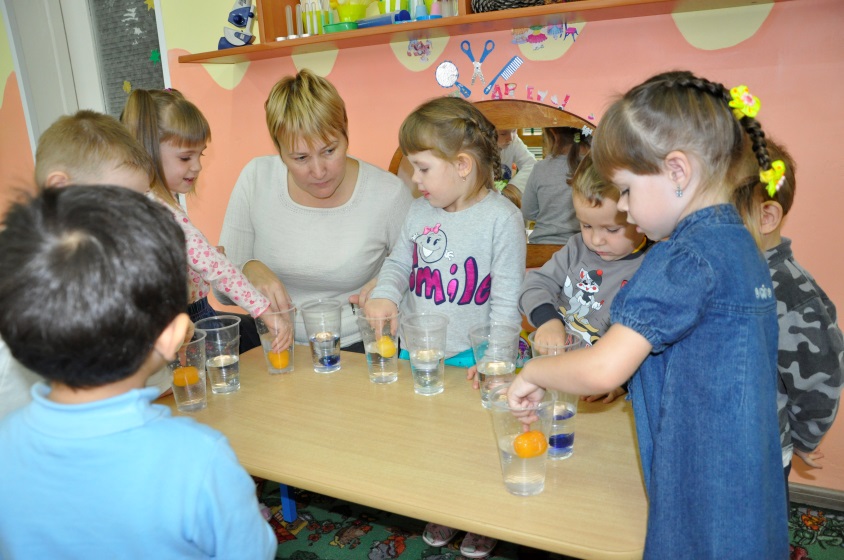 Воспитатель: Дети, где мы с вами можем встретить капельку воды? (В кране, в ванне, в тучке). Посмотрите на картинки, где в природе мы можем встретить воду? (Выставляет картинки с изображением реки, моря, ручья, озера). Воспитатель: Вот какая волшебница - Вода! (Капелька прощается с ребятами, уплывает на тучке).Итог:- Кто сегодня к нам в гости приходил?- Что мы узнали о воде?- Где мы встречаем воду?